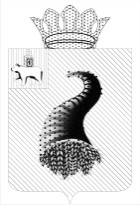 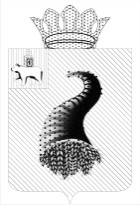 617470, Пермский край, г. Кунгур, ул. Советская, 22 тел./факс 8-34-271-2-46-65  ИНН / КПП 5917594717 / 591701001 ОГРН 1065917021060                                                              ЗАКЛЮЧЕНИЕпо результатам внешней проверки отчёта об исполнении бюджета Плехановского сельского поселения за 2016 год, предоставленного в форме проекта решения Совета депутатов Плехановского сельского поселения Кунгурского муниципального района «Об исполнении бюджета Плехановского сельского поселения за 2016 год»                                                18 апреля 2017                                                                                        		 № 12-спЗаключение Контрольно-счетной палаты муниципального образования «Кунгурский муниципальный район» (далее – КСП) на годовой отчет об исполнении бюджета Плехановского сельского поселения с учетом данных внешней проверки годовой бюджетной отчетности главных администраторов бюджетных средств подготовлено в соответствии с требованиями статей 157, 264.4 Бюджетного кодекса Российской Федерации (далее - БК РФ),  п.3 ч.2 статьи 9 Федерального закона от 07.02.2011 № 6-ФЗ «Об общих принципах организации и деятельности контрольно-счетных органов субъектов Российской Федерации и муниципальных образований»,  статьи Положением о бюджетном процессе в Плехановском сельском поселении, утвержденным решением Совета депутатов от 01.08.2013  № 287, (далее – Положение о бюджетном процессе) и на основании Соглашения о передаче части полномочий по решению вопросов местного значения.Цель проведения внешней проверки:-  установление законности, полноты и достоверности представленных в составе отчета об исполнении бюджета документов и материалов;- установление соответствия фактического исполнения бюджета его плановым назначениям, установленным решениями Совета депутатов сельского поселения;-	установление полноты бюджетной отчетности главных распорядителей бюджетных средств, главных администраторов доходов бюджета, главных администраторов источников финансирования дефицита бюджета (далее - главные администраторы бюджетных средств), её соответствия требованиям Инструкции о порядке составления и предоставления годовой, квартальной и месячной отчетности об исполнении бюджетов бюджетной системы Российской Федерации, утвержденной приказом Минфина РФ от 28.12.2010 № 191н (далее – Инструкция 191н);-	оценка достоверности показателей бюджетной отчетности главных администраторов бюджетных средств.Годовой отчет об исполнении бюджета Плехановского сельского поселения за 2016 год поступил в КСП 29.03.2017 с соблюдением установленного срока. Документы и материалы к отчету представлены в полном объеме. Состав документов и материалов соответствует требованиям статьи 264.6 БК РФ.Общая оценка исполнения бюджета Плехановского сельского поселения   за 2016 годБюджет Плехановского сельского поселения на 2016 год утверждён Советом депутатов (решение от 24.12.2015 № 133) по расходам в сумме 11 160,5 тыс.руб., исходя из прогнозируемого объема доходов 11 160,5 тыс.руб.В течение 2016 года Советом депутатов в бюджет сельского поселения были внесены восемью решениями изменения и дополнения. Бюджет сельского поселения в редакции решения Совета депутатов от 23.12.2016 № 176 «О внесении изменений в решение Совета депутатов от 24.12.2015 № 133 «О бюджете Плехановского сельского поселения на 2016 год и на плановый период  2017 и 2018 годов» утвержден по расходам в объеме 17 435,8 тыс.руб., исходя из прогнозируемого объема доходов 17 420,6 тыс.руб., с плановым дефицитом 15,2 тыс.руб. Уточненные бюджетные назначения по доходам и расходам не соответствуют  отчету об исполнении бюджета ф.0503127. Доходная и расходная части бюджета Плехановского сельского поселения не уменьшены на сумму 53 руб. (прочие межбюджетные трансферты, передаваемые бюджетам сельских поселений).Анализ показателей исполнения бюджета поселения проведен с использованием данных ф. 0503127 «Отчет об исполнении бюджета главного распорядителя, распорядителя, получателя бюджетных средств, главного администратора, администратора источников финансирования дефицита бюджета, главного администратора, администратора доходов бюджета». Решение Совета депутатов от 23.12.2016г. № 176 «О внесении изменений в решение Совета депутатов от 24.12.2015 № 133 «О бюджете Плехановского сельского поселения на 2016 год и на плановый период 2017 и 2018 годов» использовано не было. Данные об исполнении бюджета приведены в таблице: Таблица 1 (тыс.руб.)Как видно из таблицы, увеличение доходов бюджета за 2016 год по сравнению с первоначально утвержденным значением составило 6 260,1 тыс.руб. Расходная часть бюджета в течение года была увеличена на 6 447,6 тыс.руб.2. Анализ исполнения доходной части бюджета Плехановского сельского поселенияВ 2016 году в бюджет сельского поселения поступило 17 318,8 тыс.руб., что составляет 99 % к уточненным бюджетным назначениям:Таблица 2 (тыс.руб.)Невыполнение бюджетных назначений по доходам в 2016 году в общей сумме 101,8 тыс.руб. в том числе: - налоговые доходы поступили в сумме 8 855,3 тыс.руб. или ниже планового показателя на 1% (или на 131,6 тыс. руб.);- неналоговые доходы поступили в сумме 469,4 тыс.руб., что выше утвержденных назначений на 11 % (или на 47,9 тыс. руб.);- безвозмездные поступления бюджетов других уровней поступили в сумме 7 994,1 тыс. руб. при плане 8 012,2 тыс. руб., отклонение 18,1 тыс. руб.Данные по исполнению доходной части бюджета за 2016 год в сравнении с 2015 годом представлены в таблице:Таблица 3 (тыс.руб.)Как и в предыдущем году, доля налоговых и неналоговых доходов занимает наибольший удельный вес – 54%.  По отношению к 2015 году доходная часть бюджета сельского поселения увеличилась на 3 823,3 тыс. руб., в том числе:- по группе «Налоговые и неналоговые доходы» увеличение налоговых доходов на 2 074,2 тыс.руб. (за счет земельного налога) и неналоговых доходов на 194,9 тыс.руб. (за счет доходов, поступающих в порядке возмещения расходов, понесенных в связи с эксплуатацией имущества сельских поселений);- за счет увеличения объема безвозмездных поступлений на 1 554,2 тыс.руб. в связи с выделением в 2016 году в большем объеме прочих межбюджетных трансфертов, передаваемых бюджетам поселений.В структуре группы «Налоговые и неналоговые доходы» удельный вес налоговых платежей составил 95%, неналоговых - 5%. В 2016 году налоговые доходы поступили ниже утвержденных бюджетных назначений на 131,6 тыс.руб. (на 1%) и составили 8 855,3 тыс.руб. Данные по исполнению утвержденных бюджетных назначений по налоговым доходам в 2016 году приведены в таблице:Таблица 4 (тыс.руб.)Основную часть в налоговых доходах бюджета поселения в 2016 году занимал земельный налог – 59%. На поступления транспортного налога приходится – 14%, налога на доходы физических лиц – 13%.Невыполнение плана по поступлениям налоговых доходов в 2016 году относительно утвержденных бюджетных назначений отмечается по четырем видам доходов из семи. Основное невыполнение, согласно отчета, - по земельному налогу, объясняется неплатежами собственников земельных участков земельного налога с физических лиц. План не выполнен по госпошлине – на 19,8 тыс. руб. или на 43% в связи с низкой потребностью населения в получении нотариальных услуг.По состоянию на 01.01.2017 общая сумма задолженности по налогам и сборам в бюджет, по данным Межрайонной инспекции федеральной налоговой службы № 5 по Пермскому краю – 2 694,0 тыс.руб., сумма снижена на 1 112,0 тыс.руб. или на 29% по отношению к началу года. Наибольший удельный вес в сумме недоимки занимает транспортный налог - 72% от общей суммы задолженности по налоговым платежам.По отношению к бюджетным назначениям неналоговые поступления в 2016 году составили 111% или 469,4 тыс.руб.Основные показатели, характеризующие исполнение бюджета по неналоговым доходам в 2016 году, приведены в таблице:Таблица 5 (тыс.руб.)Как видно из таблицы, в структуре неналоговых доходов основную долю занимает статья «Аренда имущества» - 63%. Превышение объема поступления неналоговых доходов в 2016 году относительно утвержденных бюджетных назначений отмечается по всем видам доходов и составляет в целом 47,9 тыс.руб.  При этом основное перевыполнение бюджетных назначений сложилось по аренде имущества в сумме 17,4 тыс.руб. и по аренде земли в сумме 14,3 тыс. руб. за счет погашения задолженности за 2015г.Не планировались, но поступили в отчетном году доходы от штрафов, санкции, возмещения ущерба в сумме 11,7 тыс.руб.Объем поступивших в 2016 году в бюджет сельского поселения безвозмездных средств составил 7 994,1 тыс.руб.Данные о безвозмездных поступлениях приведены в таблице:Таблица 6 (тыс.руб.) Безвозмездные поступления в виде дотаций, субвенций и иных межбюджетных трансфертов поступили в бюджет поселения в сумме 7 994,1 тыс. руб. при плане 8012,2 тыс. руб. В структуре безвозмездных поступлений от других бюджетов бюджетной системы РФ основную долю (57%) составляют дотации. Произведен возврат не использованного остатка текущего года субвенции бюджетам поселений на выполнение передаваемых полномочий субъектов РФ в сумме 18,1 тыс.руб. в бюджет Пермского края.3. Анализ исполнения расходной части бюджета сельского поселенияПри утверждении бюджета на 2016 год на расходы предполагалось направить 11 160,5 тыс.руб. Уточненной бюджетной росписью утверждены расходы в сумме 17 608,1 тыс.руб. Таблица 7 (тыс.руб.)По сравнению с первоначально утвержденным бюджетом произошло увеличение расходной части 2016 года на 6 447,6 тыс. руб. или на 58 %. Наиболее значительно расходы бюджета сельского поселения увеличились по разделам: - 0500 «Жилищно-коммунальное хозяйство» в 2,6 раз, - 0400 «Национальная экономика» в 2,0 раза.По сравнению с 2015 годом расходы увеличились на 3 414,0 тыс.руб. или на 24%. Исполнение расходов по функциональной структуре за последние два года представлено в таблице:Таблица 8 (тыс.руб.)Как видно из таблицы, в 2016 году структура расходов бюджета поселения за последний год несколько изменилась. В 2016 году наибольший удельный вес занимают расходы в области жилищно-коммунального хозяйства – 35%, на общегосударственные вопросы приходится – 23%, на национальную экономику -21%. По сравнению с 2015 годом объем расходов по разделу 0400 «Национальная экономика» увеличился в 2,6 раза или на 2 265,0 тыс.руб. Это связано с тем, что запланированы расходы в рамках муниципальной программы «Развитие жилищно-коммунального хозяйства, дорожной и уличной сети Кунгурского муниципального района» в сумме 1695,0 тыс. руб., и увеличен объем дорожного фонда.По сравнению с 2015 годом объем расходов по разделу 0100 «Общегосударственные вопросы» увеличились на 14% или на 486,9 тыс.руб. в связи с выплатой больничного листа по беременности и родам, увеличились расходы на мероприятия по содействию занятости населения.Расходы по разделу 1000 «Социальная политика» увеличились в 3,1 раза или на 329,2 тыс.руб. в связи с тем, что в большем объеме запланированы средства по муниципальным программам Кунгурского муниципального района по улучшению жилищных условий граждан.Расходы по разделу 1100 «Физическая культура и спорт» увеличились в 2,8 раза или на 201,2 тыс.руб. в связи со строительством хоккейной коробки на территории поселения.Сравнительный анализ плановых назначений и фактического исполнения бюджета в разрезе разделов функциональной структуры расходов приведен в таблице:Таблица 9 (тыс.руб.)Имеется остаток ассигнований по пяти разделам классификации расходов из девяти.  При этом уровень исполнения бюджетных ассигнований только по разделу «Социальная политика» в 2016 году оказался ниже среднего процента исполнения расходов в целом. Причиной неполного освоения бюджетных ассигнований по разделу «Социальная политика» на 98%, послужило то, что не востребованы средства на предоставление мер социальной поддержки отдельным категориям граждан, работающим в муниципальных учреждениях и проживающих в сельской местности и поселках городского типа (рабочих поселках), по оплате жилого помещения и коммунальных услуг в сумме 12,0 тыс.руб.По разделу 01 «Общегосударственные вопросы» бюджетные ассигнования предусмотрены в общей сумме 4 014,9 тыс.руб., освоены в сумме 4 011,9 тыс.руб. или на 100%. Общее неисполнение бюджетных назначений по данному разделу не значительно, 3,0 тыс.руб.В 2016г. израсходованы бюджетные средства в сумме 137,2 тыс. руб.  по подразделу 0107 «Обеспечение проведения выборов и референдумов» по целевой статье 5210400260 «Обеспечение подготовки и проведение муниципальных выборов», Советом депутатов Плехановского сельского поселения решение о проведении муниципальных выборов не принято. В соответствии со ст.38 Бюджетного кодекса РФ использование бюджетных средств на цели, не соответствующие условиям получения указанных средств, определенным утвержденным бюджетом, является нецелевым использованием бюджетных средств в сумме 137,2 тыс. руб.	Средства резервного фонда администрации сельского поселения первоначально в утвержденном бюджете планировались в сумме 30,0 тыс. руб. В соответствии с Положением «О порядке использования бюджетных ассигнований резервного фонда администрации Плехановского сельского поселения», утвержденного постановлением главы администрации Плехановского сельского поселения от 26.10.2010 № 226, средства резервного фонда в сумме 30,0 тыс. руб. направлены на финансовое обеспечение противопаводковых мероприятий (постановление администрации Плехановского сельского поселения от 17.05.2016 № 215). В нарушение п.6 ст. 14 Положения о бюджетном процессе, п.3.2. Положения о порядке использования бюджетных ассигнований резервного фонда администрации Плехановского сельского поселения, отчет об использовании бюджетных ассигнований резервного фонда Плехановского сельского поселения, не приложен к годовому отчету об исполнении бюджета Плехановского сельского поселения.На мероприятия по мобилизационной и вневойсковой подготовке (раздел 02 «Национальная оборона») в 2016 году было запланировано 186,2 тыс.руб., средства использованы в полном объеме.По разделу 03 «Национальная безопасность и правоохранительная деятельность» бюджетные ассигнования предусмотрены в общей сумме 73,7 тыс.руб., исполнены на 100% - проведены мероприятия по ликвидации последствий чрезвычайных ситуаций природного характера – 64,2 тыс. руб. (в том числе средства резервного фонда – 30,0 тыс. руб.) и на мероприятия по пожарной безопасности – 9,5 тыс. руб.По разделу 04 «Национальная экономика» за 2016 год направлено на расходы 3710,4 тыс.руб. или 100% от плановых назначений (3 719,9 тыс.руб.). Средства по данному разделу использованы на дорожное хозяйство из дорожного фонда – 3710,4 тыс.руб., в том числе в рамках муниципальной программы «Развитие жилищно-коммунального хозяйства, дорожной и уличной сети Кунгурского муниципального района» в сумме 1695,0 тыс. руб. Остаток средств в сумме 9,5 тыс.руб. В рамках дорожного фонда сельского поселения были предусмотрены следующие расходы:Таблица 10 (тыс.руб.)В нарушение ст. 14.1. Положения о бюджетном процессе, отчет об использовании бюджетных ассигнований дорожного фонда Плехановского сельского поселения, не приложен к годовому отчету об исполнении бюджета Плехановского сельского поселения.Расходы по разделу 05 «Жилищно-коммунальное хозяйство» предусмотрены в общей сумме 6 120,7 тыс.руб., исполнены в сумме 6 100,1 тыс. руб. или на 100%. Значительный объем денежных средств по данному разделу был   предусмотрен на приобретение объекта недвижимости в муниципальную собственность (биологические очистные сооружения и канализационные сети к ним) – 2 300,0 тыс.руб. и бюджетные инвестиции в объекты капитального строительства – 767,5 тыс.руб., фактическое исполнение 100%. Финансирование расходов осуществлялось по трем подразделам. Расходы в сфере жилищного хозяйства фактически исполнены в сумме 42,1 тыс.руб. или на 100%, в том числе направлены на мероприятия в области жилищного хозяйства. Фактическое исполнение расходов по подразделу 0502 «Коммунальное хозяйство» составило 3 993,8 тыс.руб. или 100% при плане 3997,2 тыс. руб., в том числе в рамках муниципальной программы Кунгурского муниципального района «Развитие жилищно-коммунального хозяйства, дорожной и уличной сети Кунгурского муниципального района» в сумме 1 479,9 тыс. руб.При плановых назначениях в сумме 2 081,4 тыс.руб.  фактическое исполнение на благоустройство составило 99% в сумме 2064,2 тыс. руб. В 2016 году по разделу 08 «Культура и кинематография» предусмотрены бюджетные назначения в сумме 2 676,3 тыс.руб., исполнены на 100%.В соответствии со статьей 69.1 БК РФ в сфере культуры субсидия на выполнение муниципального задания в сумме 2 632,4 тыс. руб. предоставлялась двум бюджетным учреждениям – МБУК «Плехановский Центр досуга» и МБУК «Плехановская библиотека».  По данному подразделу отражено предоставление субсидий на иные цели МБУК «Плехановский Центр досуга» в сумме 43,9 тыс.руб. (на ремонт системы отопления и огнезащитная обработка торца сцены).По разделу 09 «Здравоохранение» предусмотрены бюджетные назначения на мероприятия по отлову безнадзорных животных, их транспортировке, учету и регистрации, содержанию, лечению, кастрации, эвтаназии, утилизации в сумме 5,9 тыс. руб., фактически не использованы.В 2016 году расходы по разделу 10 «Социальная политика» утверждены в сумме 495,8 тыс.руб., исполнены на 98% или на 483,8 тыс. руб. по подразделу 1003 «Социальное обеспечение населения» в том числе:- на предоставление мер социальной поддержки отдельным категориям граждан, работающим в муниципальных учреждениях и проживающих в сельской местности и поселках городского типа (рабочих поселках), по оплате жилого помещения и коммунальных услуг – 70,9 тыс. руб., не востребованы средства в сумме 12,0 тыс.руб.;-  на программу по улучшению жилищных условий граждан – 424,9 тыс.руб.На 2016 год расходы бюджета по разделу 11 «Физическая культура и спорт» предусмотрены в сумме 314,7 тыс.руб., исполнены на 100%. 4. Источники финансирования дефицита бюджетаВ течение 2016 года при исполнении бюджета поселения просматривалась тенденция опережающего роста поступлений доходов над исполнением расходов только в первом и во втором кварталах, данные приведены в таблице: Таблица 11 (тыс.руб.)Решением от 24.12.2015 № 133 бюджет сельского поселения на 2016 год сформирован бездефицитным.  По итогам 2016 года бюджет исполнен с дефицитом в сумме 238,3 тыс.руб.  Источником финансирования дефицита бюджета сельского поселения является изменение остатков средств на счетах по учету средств бюджета.5. Муниципальный долг и расходы на его обслуживание Муниципальный долг на 01.01.2016 и на 01.01.2017 отсутствует.Решением о бюджете сельского поселения на 2016 год предоставление муниципальных гарантий не планировалось. 6. Внешняя проверка бюджетной отчетности главного администратора бюджетных средств -  администрации Плехановского сельского поселенияСостав и формы бюджетной отчётности, представленные на проверку, в основном соответствуют составу и формам отчётов, утверждённым пунктом 11 Инструкции о порядке составления и представления годовой, квартальной и месячной отчётности об исполнении бюджетов бюджетной системы Российской Федерации, утверждённой приказом Министерства финансов Российской Федерации от 28.12.2010 № 191н (далее – Инструкция № 191н).В соответствии пунктом 6 Инструкции № 191н бюджетная отчетность подписана главой сельского поселения П. И. Киряковым и ведущим специалистом по бухгалтерскому учету и отчетности, главным бухгалтером Т.Л. Новоселовой. Однако не во всех формах бюджетной отчетности, содержащих плановые и аналитические показатели, отсутствует подпись руководителя финансово-экономической службы (форма 0503127 «Отчёт об исполнении бюджета главного распорядителя, распорядителя, получателя бюджетных средств, главного администратора, администратора источников финансирования дефицита бюджета, главного администратора, администратора доходов бюджета», форма 0503128 «Отчет о принятых бюджетных обязательствах»).Бюджетная отчётность администрации Плехановского сельского поселения за 2016 финансовый год составлена на основе данных: Главной книги и других регистров бюджетного учёта, установленных законодательством Российской Федерации для получателей бюджетных средств, главного администратора доходов бюджета.В соответствии с пунктом 9 Инструкции № 191н бюджетная отчетность составлена нарастающим итогом с начала года в рублях с точностью до второго десятичного знака после запятой, за исключением формы 0503164 «Сведения об исполнении бюджета».В отчётном периоде администрация Плехановского сельского поселения не осуществляла предпринимательскую и иную приносящую доход деятельность.Анализ формы 0503130 «Баланс главного распорядителя, распорядителя, получателя бюджетных средств, главного администратора, администратора источников финансирования дефицита бюджета, главного администратора, администратора доходов бюджета» (далее – Баланс) на 01.01.2017 показывает, что остатки по счетам корректно перенесено из предыдущего периода и не содержат отклонений, что согласуется с данными формы 0503173 «Сведения об изменении остатков валюты баланса» по бюджетной деятельности. Остатки на конец предыдущего отчетного финансового года и на начало отчетного финансового года не изменились, расхождений нет. Нефинансовые активы (раздел 1 Баланса) на 01.01.2017 составили 22 204 467,31 руб. по бюджетной деятельности. Балансовая стоимость основных средств составила 18 770 920,86 руб., в том числе амортизация 10 129 765,26 руб. Непроизведенные активы (земельные участки) – 5 888 403,05 руб. Вложения в нефинансовые активы 3741 050,08 руб. Нефинансовые активы имущества казны составили 5 155 565,29 руб., в том числе амортизация имущества, составляющего казну – 1 221 706,71 руб. Проверка показала, что данные Баланса по указанным счетам соответствуют данным формы 0503168 «Сведения о движении нефинансовых активов», составленным по бюджетной деятельности. Финансовые активы (раздел 2 Баланса) на 01.01.2017 составили 12 963 012,91 руб. по бюджетной деятельности. По данным Баланса по счёту 020100000 «Денежные средства учреждения» установлено отсутствие остатка на последнюю дату отчётного финансового года на счетах в органе казначейства, на счетах в кредитной организации, в кассе Учреждения, что подтверждено формой 0503178 «Сведения об остатках денежных средств на счетах получателя бюджетных средств».  Остаток по счету 020400000 «Финансовые вложения» по данным Баланса на конец 2016 года - 4 122 144,46 руб., подтверждает форма 0503171 «Сведения о финансовых вложениях получателя бюджетных средств, администратора источников финансирования дефицита бюджета». Сопоставление данных Баланса на 01.01.2017 по счету 030200000 «Расчёты по принятым обязательствам» с итоговыми данными формы 0503169 «Сведения по дебиторской и кредиторской задолженности» (дебиторская задолженность) по бюджетной деятельности расхождений не выявило.Остаток по обязательствам (раздел 3 Баланса) на конец 2016 года – 674 148,14 руб. При сопоставлении данных Баланса по счетам 030200000 «Расчёты по принятым обязательствам», 020500000 «Расчеты по доходам» на конец отчётного периода с итоговыми данными формы 0503169 «Сведения по дебиторской и кредиторской задолженности» (кредиторская задолженность) на 01.01.2017 расхождений не выявлено. Просроченная задолженность отсутствует.Анализ отчёта  администрации Плехановского сельского поселения по форме 0503127 «Отчёт об исполнении бюджета главного распорядителя, распорядителя, получателя бюджетных средств, главного администратора, администратора источников финансирования дефицита бюджета, главного администратора, администратора доходов бюджета», как главного распорядителя бюджетных средств, показал, что доходы бюджета составили 17 318 804,63 руб. или 99% от утверждённых бюджетных назначений, неисполненные назначения  101 751,75 руб.  Согласно данным формы 0503127, утвержденные бюджетные назначения по расходам на 2016 год по сельскому поселению составили 17 608 099,97 руб., исполнение 17 557 085,84 руб. или 100%, неисполненные назначения составили 51014,13 руб. Это соответствует бюджетной росписи по данному главному распорядителю бюджетных средств, а также данным форм 0503162 и 0503164. В форме 0503164 «Сведения об исполнении бюджета» в группе граф «Причины отклонений от планового процента исполнения» не отражены в графе 8 код причины отклонений по доходам, расходам и источникам финансирования дефицита бюджета.Показатели граф 4, 5 и 10 формы 0503128 «Отчет о принятых бюджетных обязательствах» соответствуют показателям граф 4, 5 и 9 формы 0503127.Анализ форм и таблиц в составе «Пояснительной записки» показал, что содержащиеся в них данные соответствуют данным Баланса, формы 0503127. В составе «Пояснительной записки» не предоставлены:- форма 0503174 «Сведения о доходах бюджета от перечисления части прибыли (дивидендов) государственных (муниципальных) унитарных предприятий, иных организаций с государственным участием в капитале»;- Таблица № 2 «Сведения о мерах по повышению эффективности расходования бюджетных средств»;- Таблица № 3 «Сведения об исполнении текстовых статей закона (решения) о бюджете».Информация о том, что данные формы бюджетной отчетности не составлены по причине отсутствия числового значения, в пояснительной записке к бюджетной отчетности за отчетный период не отражена.7. Заключительная частьГодовой отчет об исполнении бюджета Плехановского сельского поселения за 2016 год представлен администрацией в Контрольно-счетную палату с соблюдением установленного срока.8. ВыводыВ результате проведенной внешней проверки годового отчета об исполнении бюджета сельского поселения за 2016 год установлено, уточненные бюджетные назначения по доходам и расходам не соответствуют отчету об исполнении бюджета ф.0503127, доходная и расходная части бюджета Плехановского сельского поселения не уменьшены на сумму 53 руб. (прочие межбюджетные трансферты, передаваемые бюджетам сельских поселений). Доходная часть по налоговым и неналоговым доходам за отчетный год выполнена на 99% к уточненному плану.  В структуре фактически поступивших доходов наибольший удельный вес приходится на налоговые и неналоговые доходы – 54%, безвозмездные поступления составляют 46%. По состоянию на 01.01.2017 общая сумма задолженности по налогам и сборам в бюджет, по данным Межрайонной инспекции федеральной налоговой службы № 5 по Пермскому краю – 2 694,0 тыс.руб., сумма снижена на 1 112,0 тыс.руб. или на 29% по отношению к началу года. Наибольший удельный вес в сумме недоимки занимает транспортный налог - 72% от общей суммы задолженности по налоговым платежам.Расходная часть бюджета сельского поселения за 2016 год выполнена на 100% (уточненный план 17 608,1 тыс.руб., исполнено – 17 557,1 тыс. руб.). Как видно из таблицы, в 2016 году структура расходов бюджета поселения за последний год несколько изменилась. В 2016 году наибольший удельный вес занимают расходы в области жилищно-коммунального хозяйства – 35%, на общегосударственные вопросы приходится – 23%, на национальную экономику -21%.     Имеется остаток ассигнований по пяти разделам классификации расходов из девяти.  При этом уровень исполнения бюджетных ассигнований только по разделу «Социальная политика» в 2016 году оказался ниже среднего процента исполнения расходов в целом. Причиной неполного освоения бюджетных ассигнований по разделу «Социальная политика» на 98%, послужило то, что не востребованы средства на предоставление мер социальной поддержки отдельным категориям граждан, работающим в муниципальных учреждениях и проживающих в сельской местности и поселках городского типа (рабочих поселках), по оплате жилого помещения и коммунальных услуг в сумме 12,0 тыс.руб.По сравнению с 2015 годом объем расходов по разделу 0400 «Национальная экономика» увеличился в 2,6 раза или на 2 265,0 тыс.руб. Это связано с тем, что запланированы расходы в рамках муниципальной программы «Развитие жилищно-коммунального хозяйства, дорожной и уличной сети Кунгурского муниципального района» в сумме 1695,0 тыс. руб., и увеличен объем дорожного фонда.По сравнению с 2015 годом объем расходов по разделу 0100 «Общегосударственные вопросы» увеличился на 14% или на 486,9 тыс.руб. в связи с выплатой больничного листа по беременности и родам, увеличились расходы на мероприятия по содействию занятости населения.В 2016г. израсходованы бюджетные средства в сумме 137,2 тыс. руб.  по подразделу 0107 «Обеспечение проведения выборов и референдумов» по целевой статье 5210400260 «Обеспечение подготовки и проведение муниципальных выборов». Советом депутатов Плехановского сельского поселения решение о проведении муниципальных выборов не принято. В соответствии со ст.38 Бюджетного кодекса РФ использование бюджетных средств на цели, не соответствующие условиям получения указанных средств, определенным утвержденным бюджетом, является нецелевым использованием бюджетных средств в сумме 137,2 тыс. руб.В нарушение п.6 ст. 14 Положения о бюджетном процессе, п.3.2. Положения о порядке использования бюджетных ассигнований резервного фонда администрации Плехановского сельского поселения, отчет об использовании бюджетных ассигнований резервного фонда Плехановского сельского поселения, не приложен к годовому отчету об исполнении бюджета Плехановского сельского поселения.В нарушение статьи 14.1 Положения о бюджетном процессе, отчет об использовании бюджетных ассигнований дорожного фонда Плехановского сельского поселения, не приложен к годовому отчету об исполнении бюджета Плехановского сельского поселения.По итогам 2016 года бюджет исполнен с дефицитом в сумме 238,3 тыс.руб.  Источником финансирования дефицита бюджета сельского поселения является изменение остатков средств на счетах по учету средств бюджета.По результатам проверки бюджетной отчетности главного администратора бюджетных средств установлено, что она составлена с недостатками, не оказавшими существенного влияния на достоверность данных годового отчета об исполнении бюджета поселения за 2016 год.Контрольно-счетная палата Кунгурского муниципального района считает, что Проект решения может быть рассмотрен Советом депутатов сельского поселения и принят в установленном порядке.Председатель КСП МО«Кунгурский  муниципальный район»			                              	П.В.Козлова                       КОНТРОЛЬНО-СЧЕТНАЯ ПАЛАТА МУНИЦИПАЛЬНОГО ОБРАЗОВАНИЯ «КУНГУРСКИЙ МУНИЦИПАЛЬНЫЙ РАЙОН»НаименованиеПервоначальный бюджет (Решение Совета депутатов от 24.12.2015 № 133)Уточненный план (ф.0503127)Откло-нениеИсполнено за 2016 годИсполнено за 2016 годИсполнено за 2016 годНаименованиеПервоначальный бюджет (Решение Совета депутатов от 24.12.2015 № 133)Уточненный план (ф.0503127)Откло-нениеСуммав % кв % кНаименованиеПервоначальный бюджет (Решение Совета депутатов от 24.12.2015 № 133)Уточненный план (ф.0503127)Откло-нениеСуммаУтвержден-ному бюджетуУточнен-ному плануДоходы11 160,517 420,66 260,117 318,815599Расходы11 160,517 608,16 447,617 557,1157100Дефицит -, профицит +0-187,5-187,5-238,3Группа доходовБюджетОтчетДоляОтклонение% выполненияДоходы налоговые и неналоговые 9 408,49 324,754-83,799Налоговые доходы8 986,98 855,395-131,699Неналоговые доходы421,5469,4547,9111Безвозмездные поступления8 012,27 994,146-18,1100Всего доходов17 420,617 318,8100-101,899Группа доходовОтчет 2015Структура доходов 2015 Отчет 2016Структура доходов 2016 Откло-нениеТемп роста/сниженияНалоговые и неналоговые доходы7 055,6529 324,7542 269,132Налоговые доходы6 781,1968 855,3952 074,231Неналоговые доходы274,54469,45194,971Безвозмездные поступления6 439,9487 994,1461 554,224Всего доходов13 495,510017 318,81003 823,328Группа доходовБюджетОтчетДоляОтклонение% выполненияНалоговые доходы8 986,98 855,3100-131,699НДФЛ1 153,51 148,713-4,8100Акцизы 732,1763,4931,3104 ЕСХН38,238,900,7102Налог на имущество422,7486,9564,2115Транспортный налог1 211,51 200,114-11,499Земельный налог5 382,45 190,659-191,896Госпошлина46,526,70-19,857Группа доходовБюджетОтчетДоляОтклонение% выполненияНеналоговые доходы421,5469,410047,9111Аренда земли16,030,3714,3189Аренда имущества277,2294,66317,4106Прочие поступления от использования имущества7,011,224,2160Доходы, поступающие в порядке возмещения расходов, понесенных в связи с эксплуатацией имущества сельских поселений121,3121,6260,3100Штрафы, санкции, возмещение ущерба011,7211,70Статьи доходовБюджетОтчетДоляОтклонение% выполненияБезвозмездные поступления, всего8 012,27 994,1100,0-18,1100Безвозмездные поступления от других бюджетов бюджетной системы РФ8 012,27 994,1100,0-18,1100Дотации бюджетам муниципальных образований4 572,64 572,6570,0100Субвенции бюджетам муниципальных образований264,7246,63-18,193Иные межбюджетные трансферты3 174,93 174,9400,0100НаименованиеПервоначальный бюджет Уточненный планОтклонение % роста/снижения0100Общегосударственные вопросы3 696,64 014,9318,390200Национальная оборона185,6186,20,600300Национальная безопасность и правоохранительная деятельность70,073,73,750400Национальная экономика1 808,13 719,91 911,81060500Жилищно-коммунальное хозяйство2 397,06 120,73 723,71550800Культура, кинематография2 632,32 676,344,020900Здравоохранение0,05,95,901000Социальная политика270,9495,8224,9831100Физическая культура и спорт100,0314,7214,7215Всего расходов11 160,517 608,16 447,658НаименованиеОтчет 2015Структура  отчета 2015Отчет 2016Структура  отчета 2016Откло-нениеТемп роста/сниженияОбщегосударственные вопросы3 525,0254 011,923486,914Национальная оборона171,51186,2114,79Национальная безопасность и правоохранительная деятельность13,0073,7060,7467Национальная экономика1 445,4103 710,4212 265,0157Жилищно-коммунальное хозяйство6 154,6446 100,135-54,5-1Культура, кинематография2 565,5182 676,315110,84Социальная политика154,61483,83329,2213Физическая культура и спорт113,51314,72201,2177Всего расходов14 143,1100,017 557,1100,03 414,024 КодНаименованиеБюджетОтчетДоля% испол-ненияОткло-нение0100Общегосударственные вопросы4 014,94 011,923100-3,00102Функционирование высшего должностного лица органа местного самоуправления691,6691,6171000,00103Функционирование представительных органов местного самоуправления72,772,721000,00104Функционирование органов исполнительной власти местных администраций2 696,32 695,967100-0,40107Обеспечение проведения выборов и референдумов137,2137,231000,00113Другие общегосударственные вопросы417,1414,51199-2,60200Национальная оборона186,2186,211000,00203Мобилизационная и вневойсковая подготовка186,2186,21001000,00300Национальная безопасность и правоохранительная деятельность73,773,701000,00309Защита населения и территории от ЧС природного и техногенного характера, гражданская оборона64,264,2871000,00314Другие вопросы в области национальной безопасности и правоохранительной деятельности9,59,5131000,00400Национальная экономика3 719,93 710,421100-9,50409Дорожное хозяйство (дорожные фонды)3 719,93 710,4100100-9,50500Жилищно-коммунальное хозяйство6 120,76 100,135100-20,60501Жилищное хозяйство42,142,111000,00502Коммунальное хозяйство3 997,23 993,865100-3,40503Благоустройство2 081,42 064,23499-17,20800Культура, кинематография2 676,32 676,3151000,00801Культура 2 676,32 676,31001000,00900Здравоохранение5,90,000-5,90907Санитарно-эпидемиологическое благополучие5,90,000-5,91000Социальная политика495,8483,8398-12,01003Социальное обеспечение495,8483,810098-12,01100Физическая культура и спорт314,7314,721000,0 КодНаименованиеБюджетОтчетДоля% испол-ненияОткло-нение1102Массовый спорт314,7314,71001000,0Всего расходов17 608,117 557,1100100-51,0НаименованиеБюджетОтчетОтклонение% выполненияСодержание автомобильных дорог и искусственных сооружений на них1 686,41 676,9-9,599Капитальный ремонт и ремонт автомобильных дорог общего пользования и искусственных сооружений на них2 033,52 033,50,0100Всего расходов 3 719,93 710,4-9,5100НаименованиеИсполнено за 2016 годИсполнено за 2016 годИсполнено за 2016 годИсполнено за 2016 годИсполнено за 2016 годНаименование1 квартал2 квартал3 квартал4 кварталИтого за годДоходы4 473,83 167,95 116,24 560,917 318,8Расходы2 828,52 903,95 833,35 991,417 557,1Дефицит «-», профицит «+»1 645,3264,0-717,1-1 430,5-238,3